IEEE P802.11
Wireless LANs Revision history1 Definitions2 Abbreviations and acronymsHE		High EfficiencyUL		UplinkDL		DowlinkOFDMA	Orthogonal Frequency-Division Multiple Access3 High Efficiency (HE) Physical Layer3.1 GeneralSection 3 describes the functional blocks in the physical layer.HE-PPDU for UL-OFDMA shall support UL data transmission below 20 MHz for an HE STA. [MU Motion #3, March 2015]3.2 HE preambleAn HE PPDU shall include the legacy preamble (L-STF, L-LTF and L-SIG), duplicated on each 20 MHz, for backward compatibility with legacy devices. [PHY Motion #3, January 2015]HE-SIG-A (using a DFT period of 3.2 µs and subcarrier spacing of 312.5 kHz) is duplicated on each 20 MHz after the legacy preamble to indicate common control information. [Motion #4, January 2015]The HE-LTF shall adopt a structure of using P matrix in the data tones as in 11ac. In the data tones, every space-time stream is spread over all HE-LTF symbols by one row of the P matrix as defined in 11ac. Different space-time streams use different rows in P matrix. [Motion #4, March 2015]The HE PPDU shall support the following LTF modes:HE-LTF symbol duration of 6.4us excluding GIEquivalent to modulating every other tone in an OFDM symbol of 12.8 µs excluding GI, and then removing the second half of the OFDM symbol in time domainHE-LTF symbol duration of 12.8 µs excluding GI[Motion #5, March 2015]In an HE PPDU, the HE-LTF section shall start at the same point of time and end at the same point of time across all users. [Motion #6, March 2015]3.3 HE Data fieldData symbols in an HE PPDU shall use a DFT period of 12.8 µs and subcarrier spacing of 78.125 kHz. [PHY Motion #1, January 2015]Data symbols in an HE PPDU shall support guard interval durations of 0.8 µs, 1.6 µs and 3.2 µs. [PHY Motion #2, January 2015]4 Multi-user (MU) featuresThis section describes MU related features. MU features include UL and DL OFDMA and UL and DL MU-MIMO.The amendment shall define a mechanism for multiplexing DL acknowledgments sent in response to UL MU transmissions. [MU Motion #1, January 2015]An UL MU PPDU (MU-MIMO or OFDMA) is sent as an immediate response (IFS TBD) to a Trigger frame (format TBD) sent by the AP. [MAC Motion #3, March 2015]HE-PPDU for UL-OFDMA shall support UL data transmission below 20 MHz for an HE STA. [MU Motion #3, March 2015]The amendment shall include a mechanism to multiplex BA/ACK responses to DL MU transmission. [MU Motion #4, March 2015]5 CoexistenceThis section describes the functional blocks that support coexistence.5.1 Features for operation in dense environments This section describes features that improve overlapping BSS (OBSS) operation in dense environments. This includes features such as deferral rules and CCA levels.6 MACThis section describes general MAC functional blocks.The amendment shall define a mechanism to allow the AP to configure the use of RTS/CTS initiated by non-AP STA. [MAC Motion #1, January 2015]6.1 Power Save7 Frame formats7.2 Multi-STA BAThe spec shall define a multi-STA BA frame by using the Multi-TID BlockAck frame format with the following changes:Add an indication that the frame is a multi-STA BA (TBD)Each BA Information field can be addressed to different STAsB0-B10 of the Per TID Info field carry a (Partial) AID identifying the intended receiver of the BA Information field[MAC Motion #1, March 2015]The spec shall define a signaling in the Multi-STA BA frame that can indicate an ACK, as follows: If B11 in the per-TID info field is set, then the BlockAck bitmap and the SC subfields in the BA Info field are not present and this BA Info field indicates an ACK for the STA with AID indicated in the per-TID info field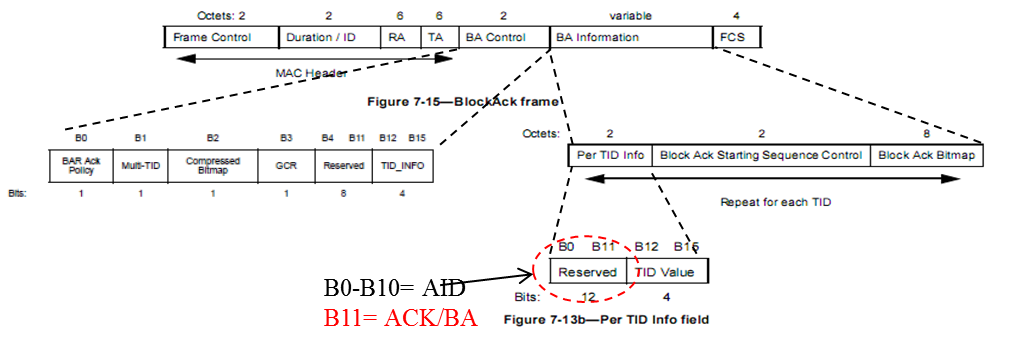 Figure 1 - Multi-STA BA format[MAC Motion #2, March 2015]References:14/1453r2 Proposed Spec Framework Document for TGax15/0099r4 Payload Symbol Size for 11ax15/0101r1 Preamble structure for 11ax system15/0064r1 Consideration on UL-MU overheads15/0059r1 Uplink RTS/CTS Control15/0349r2 HE-LTF Proposal15/0354r1 Bandwidth granularity on UL-OFDMA data allocation15/0336r2 Multi-STA BA15/0344r2 SIG Field Design Principle for 11ax15/0379r1 DL OFDMA Performance and ACK MultiplexingSpecification Framework for TGaxSpecification Framework for TGaxSpecification Framework for TGaxSpecification Framework for TGaxSpecification Framework for TGaxDate:  2015-01-15Date:  2015-01-15Date:  2015-01-15Date:  2015-01-15Date:  2015-01-15Author(s):Author(s):Author(s):Author(s):Author(s):NameAffiliationAddressPhoneemailRobert StaceyIntel2111 NE 25th Ave, Hillsboro OR 97124, USA+1-503-724-893robert.stacey@intel.comRevisionDateChanges0January 13, 2015As approved by TG motion at the November 2014 meeting1January 13, 2015Added motioned text from PM1 session January 13, 20152January 15, 2015Added motioned text from January 14, 20143March 27, 2015Added motioned text from PM1 session March 12, 2015